تعليمات نشر البحوث في مجلة العلوم الإنسانية بجامعة زاخو (HJUOZ) عبدالسلام نجم الدين عبدالله 1 ، نيجيرفان خليل طه2قسم اللغة الكردية، فاكولتي العلوم الإنسانية، جامعة زاخو، إقليم كردستان – العراق            قسم اللغة الكردية ، كلية التربية الاساسية، جامعة زاخو- إقليم كردستـــــــان- العراقالملخص: أُعدت هذه التعليمات للبحوث التي تحصل على القبول بالنشر في مجلة العلوم الإنسانية لجامعة زاخو، ولكي تكون للمجلة هيئة وإطار موحد، وان البحوث التي تحصل على النشر يجب ان تنظم وفق هذه التعليمات. حجم ورقة البحث يجب ان تكون (A4)، (210ملم×297ملم)، ولكي تستطيع المجلة الالتزام بالمواعيد المحددة للنشر يجب على الباحث ان يوصل النسخة المعدلة من بحثة إلى المجلة في الموعد المحدد، كما أن هيئة تحرير المجلة مخول برفض أي بحث لا يلتزم صاحبه بهذه التعليمات. و تؤكد هيئة تحرير المجلة بانها سترفض البحوث الضعيفة أو التي هي دون المستوى، ولا يعطي الباحث فرصة أخرى لغرض إعادة تقييمها مرة أخرى.الكلمات الدالة: التعليمات، نوع  وحجم الخط، العلوم الإنسانية، مجلة جامعة زاخو، الهيئة والتركيبة.المقدمة:لا تجوز ان تتعدى عدد صفحات البحث ( 25) صفحة و يجب مراعاة النقاط الآتية:العنوانأ سم الباحث ومكان عملهالكلمات الدالة (لا تقل عن خمسة كلمات)الملخص (200-250 كلمة)المقدمةإطار وخطة البحثالنتائجالشكر والعرفان (ان وجد)المصادرالملاحقالبحث المقدم إلى المجلة سيرسل إلى محكمين اثنين لغرض تقيمه وستكون هذه العملية سرية، لذا يجب ان لا يحتوي البحث أي إشارة من شانها ان يدل إلى هوية الباحث أو الباحثون. حجم الصفحة، الفراغات و المسافات بين السطور:ينظم عنوان البحث و الملخص بشكل عمود واحد فقط، أما بقية البحث فينظم ضمن عمودين اثنين. تنظم المسافة بين السطور وفق (single-spaced). وتكون المسافة في يمين ويسار الصفحة متعادلة (justified).إعداد النسخة الإلكترونية:شكلت هذه النسخة الإلكترونية استناداً لتعليمات المجلة، والتي من شأنها ان تسهل أمر الباحث، هذه النسخة ستكون على برامج ألـ(وورد- Word) و في المستقبل ستعد هذه التعليمات بطريقة (LaTeX). ولتحميل النسخة الإلكترونية يراجع موقع الآتي: http://hjuoz.uoz.edu.krdعدد الصفحات: لا يجوز ان يتعدى البحث (25) صفحة ويجب ان يكون (single-spaced)، وعلى ورقة حجمها (A4)، كما أن (الملخص، الخرائط، الجداول، والمصادر) سيحسب من ضمن عدد الصفحات. نوع الخط سيكون (Times New Roman) و حجم الخط هو (12).جدول1: الأحجام الداخلية لورقة بحث من نوع(A4) المصادر: العنوان والملخص:4.1.1. العنوان: يوضع العنوان في منتصف الصفحة الأولى بـ خط (Times New Roman Bold) وبحجم (12). يجب ان يكون (single-spaced). وبعد ترك سطر فارغ يكتب اسم الباحث، أي يكتب أسم الباحث تحت العنوان مباشرة وفي منتصف الصفحة (Center)، و بنفس الطريقة يكتب أسماء الباحثون الآخرون. (ينظر: أسماء وعناوين المشاركون في أعداد هذه التعليمات). تحديد الباحث المسؤول  الأول و كتابة بريده الإلكتروني. 4.1.1. الملخص: بعد ترك سطر فارغ يكتب كلمة (الملخص) بخط (Times New Roman) و بحجم (12) ويكتب متن الملخص بخط (Times New Roman) و بحجم (11). تكون عدد كلمات المخلص بين (200-250) كلمة، وتحتوي على الأفكار التالية: إعطاء نبذة صغيرة عن البحث ونتائجه بصورة يمكن فهمها من قبل الأشخاص غير المختصين كذلك. الكلمات الدالة: بعد ترك مسافة سطر فارغ تكتب عنوان (الكلمات الدالة) بخط (Times New Roman) وبحجم (12)، أما الكلمات نفسها فتكتب بخط  (Times New Roman) وبحجم (11). ويجب ان لا تقل عدد الكلمات من (5) كلمة، و تكتب هذه الكلمات ليدل القارئ  بشكل مباشر إلى مضمون البحث.إطار البحثيجب ان يكون( single-spaced) و في المنتصف، وتكتب بعد ترك مسافة سطر واحد فقط.العناوين الرئيسية والفرعية: 1.1.2. العنوان الرئيسي: تكتب العناوين الرئيسية في الجانب الأيمن دون وضع أي خط تحته، ويترك مسافة سطر فارغ تحت العنوان ثم يتم المباشرة بالكتابة وبخط(Times New Roman) وبحجم (12). 2.1.1. العناوين الفرعية (الثانوية): العناوين الفرعية تكتب بين سطرين فارغين و يكتب بخط (Times New Roman) وبحجم (12). تضع إشارة (:) بعد العناوين الأخرى التي تأتي بعد العناوين الفرعية و يكتب المتن الذي يليه في نفس السطر (أي ان المتن سيكون متمماً للعنوان).يجب الإشارة إلى العناوين الرئيسية والفرعية بالأرقام (ينظر: عناوين هذه التعليمات).  الرسوم والجداول:1.2.2. المكان: يجب وضعها في المكان المناسب وذات الصلة بالموضوع. واذا احتلت مكانا كبيرا يجب عكسها. رأس الجدول أو المخطط يجب ان يكون في الجهة اليمنى من الصفحة. 2.2.2. شرحها (شرح الرسوم أو الجداول): يكتب الشرح في الوسط (center) و في حالة الجداول يكتب الشرح فوق الجدول وفي حالة وجود المخطط أو الصور فان الشرح يكتب تحت الصورة أو المخطط. يجب وضع أرقام للرسوم أو الجداول، و تختلف أرقام الجداول من بعضها البعض مثل: (جدول 1، جدول 2، جدول 3... وهكذا) و (الرسم 1، الرسم 2، الرسم 3.... وهكذا)  و كلمة (الصورة، الجدول، المخطط) تكتب بخط (Times New Roman) و بحجم (10) و المحتوى و الشروحات سيكتب بخط (Times New Roman) و بحجم(10).3.2. حقوق الطبع:اذا استخدم الباحث شيئاً (كان صاحب حقوق الطبع الخاص) يجب على الباحث ان يشير إليها كالآتي:    © company name or the book title Copyright 20xx (fill in year)	و من مسؤولية الباحث ان يحصل على حق الطبع و ان المجلة ليست مسؤولة عن حدوث  أي تبعات قانونية.4.2. الإشارات:على الباحث الالتزام بالنظام العالمي لاستخدام الإشارات (SI). لذلك يجب على الباحث شرح الإشارات غير الشائعة بعد ان توضع في قائمة خاصة و وتكتب بعد الكلمات الدالة.  .5.2. الهوامش: لا يستخدم الهوامش في البحوث! و يشار إلى المصادر في متن البحث بهذه الطريقة (لقب المؤلف، سنة الطبع، الصفحة).مع ثلاثة هوامش Scopus  من مجلات دولية.6.2. قائمة المصادر:تلتزم المجلة بأسلوب (" منهج هارفارد") لذا يجب ان يرتب حسب التسلسل الألفبائي. وكالآتي:1.6.2. البحوث المشاركة في المؤتمرات:الصياد،عبدالعاطيى أحمد. (1990). المعامل الفا كرونباخ و نوعية استجابة المستجيب لعبارة "اكتب اسمك اذا رغبت".  المؤتمر السنوي السادس لعلم النفس في مصر المنعقد بالجمعية المصرية للدراسات النفسية. يناير22-24.يوسف، فاخر حسن. (2017). رِةنطظةدانا شؤرِةشا ئةيلؤلىَ د رِؤذنامةيا ئيتيلاعاتدا يا ئيرانيدا (22 تيرمةها 1961 – 14تيرمةها 1962). دوويةمين كؤنفرانسىَ زانستيىَ نيَظدةولةتيىَ زانكؤيا زاخؤ، نيسان 17-20. 2.6.2. الكتب (التأليف و الترجمة):الشربيني، زكريا أحمد.(2007). الإحصاء وتصميم التجارب في البحوث النفسية والتربوية و الاجتماعية. القاهرة: مكتبة الانجلو المصرية.عبداللة، عةبدولسةلام نةجمةدين، و سةبرى، شيَرزاد. (2011). زمانظانييا تيؤرى. ضاثخانا سثيريَز. دهوك .ابو مغلى، سميع. (2008). شيَوازة نويَةكانى طؤتنةوةى زمان. وةرطيَران: ئيبراهيم قادر محةمةد. ضاثخانةى منارة. هةوليَر.3.6.2. المجلات العلمية:طاهر، نزار سلمان. (2015). رؤلىَ ناظونيشانى د بةرجةستةكرنا  رامانا تيَكستىَ كورتة ضيرِؤكيَدا – كؤمةلة ضيرِؤكا (شةظا فريشتة رةظين) يا ئيسماعيل هاجانى – وةكو نموونة. طؤظارا زانكؤيا زاخؤ. ثةربةندا (3) ذمارة1. ب 24-43.4.6.2. محاضرات جامعية غير منشورة:الصياد،عبدالعاطي أحمد. (1999). محاضرات في قياس و إحصاء وتقييم وتقويم الفروق الفردية لمدرس الفصل. مذكرات غير منشورة. كلية التربية بالاسماعيلية. جامعة قناة السويس.عةبدولرةحمان، حسيَن عوسمان. (2017). رِةخنا ثراكتيكى. وانةييَن نةبةلَاظكرى. ثشكا زمانىَ كوردى. فةكؤلتيا زانستيَن مرؤظايةتى. زانكؤيا زاخؤ.  5.6.2. الاطاريح و الرسائل الجامعية:الجعيد، مسفر سليم. (2004). تحليل التباين المصاحب وإستخدامه في ضبط المتغيراتا لاحصائية في البحوث التربوية. رسالة ماجستير غير منشورة. قسم علم النفس. كليةالتربية. جامعة أم القري.سالح، سةلوا فةريق. (2016). ئةتلةسا فؤنؤلؤجيا زمانىَ كوردى - ثاريَزطةها دهوكىَ. ناما دكتؤرايىَ. ثشكا زمانىَ كوردى. فةكؤلتيا زانستيَن مرؤظايةتى. زانكؤيا زاخؤ. 6.6.2. المواقع الإلكترونية  يجب الإشارة إلى تاريخ المراجعة  و الموقع الإلكتروني) .Admiraal, W., Huizenga, J., Akkerman, S., & Dam, G. (In press). The concept of flow in collaborative game-based learning.. Computers in Human Behavior. Retrieved July 6, 2011, Via at: www.elsevier.com/locate/comphumbeh7.6.2. الكتب الانكليزية:Field, A. (2005). Discovering statistics using SPSS for windows (2nd Ed.). London: SAGE publications. Instruction of Publishing Scientific Research at Humanities Journal of University of ZakhoAbdulsalam N.Abdullah*, Nechirvan Kh. Taha* Dept. of Kurdish Language, Faculty of Humanities, University of Zakho, Kurdistan Region – Iraq.          Dept. of Kurdish Language, College of Basic Education, University of Zakho, Kurdistan Region – Iraq.ABSTRACT:These guidelines are provided for preparation of paper accepted for publication in the science Journal of university of Zakho (SJUOZ) the guide lines are issued to ensure a uniform style. All papers that are accepted in SJUOZ will be published provided they arrive by the due date and they correspond to these guidelines. Reproduction is made directly from author-prepared manuscript electronically in A4 paper size 297mm&210mm. to assure timly and efficient production of the SJUOZ, author must submit their manuscripts in strict conformance with these guidelines. The editor board many omit any paper that does not confide to the specified requirement. There will be no opportunity for correction or improvement of poorly prepared originals.KEYWORD: Instruction, length and font, Journal of Humanities of the University of Zakho, Body and composition.  پۆختە:	ئەڤ ڕێنماییە ژ پێخەمەت وان ڤەكۆلینان هاتیە بەرهەڤكرن یێن ل گۆڤارا زانستێن مرۆڤایەتی یا زانكۆیا زاخۆ (HJUOZ) دهێنە پەسەند كرن. ئەڤ ڕێنماییە هاتینە بەرهەڤكرن داكو گۆڤارێ‌ پێكهات و چارچووڤەیەكێ‌ وەكهەڤ هەبیت. هەموو ئەو ڤەكۆلینێن دهێنە پەسەندكرن پێدڤیە د ماوێ‌ دیاركریدا لدویڤ ڤان ڕێنماییان بهێنە ڕێكخستن. قەبارێ‌ بەرپەرێ‌ ڤەكۆلینێ‌ (A4)ـە، (297 mm x 210 mm). داكو گۆڤار پێگیر بیت ب دەمێن دیاركریێن بەلاڤكرنا گۆڤارێ‌، پێدڤییە ڤەكۆلەر پشتی ئەنجامدانا ڕاستڤەكرنان لسەر ڤەكۆلینا خوە، دانەیا ڕاستڤەكری و ڕێكخستی د ماوێ‌ دیاركریدا بگەهینیتە گۆڤارێ‌. دەستەكا ڕێڤەبەرا گۆڤارێ‌ ماف هەیە وان ڤەكۆلینان یێن ڕینمایێن وێ‌ بجهـ ناهینن، ڕەت بكەت. دەستەكا ڕێڤەبەرا گۆڤارێ‌ جەخت دكەت، ڤەكۆلینێن لاواز ناهێنە وەرگرتن و ب چ ڕەنگەكی دەلیڤا هەڵسەنگاندنێ‌ بۆ ناهێتە دان.پەیڤێن سەرەكی: ڕێنمایی، جۆرو قەبارێ‌ فۆنتی، زانستێن مرۆڤایەتی، گۆڤارا زانكۆیا زاخۆ، پێكهات و چارچووڤە.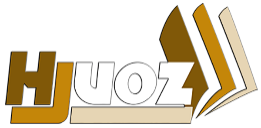 hjuoz.uoz.edu.krdp-ISSN: 2410-7557e-ISSN: 2518­5128گۆڤارا زانستێن مرۆڤایەتی یا زانكۆیا زاخۆمجلة العلوم الانسانیة لجامعة زاخوHumanities Journal of University of Zakho (HJUOZ)Vol. 5, No. 1, pp. 1–3, March-2017journals.uoz.edu.krd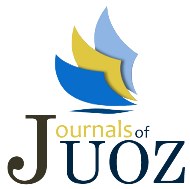 جهةورقة  (A4)ورقة  (A4)ملمانجالأعلى251.0الأسفل251.0اليمين200.8اليسار200.8عرض العمود823.2طول العمود60.25